Отдел культуры, спорта, туризма и молодежной политики администрации Пировского районаОТЧЕТо результатах деятельности подведомственных учреждений за 2019 годАнализ состояния и перспектив развитияГлава района – Евсеев Александр Ильич, тел. 8(39166) 32-1-62, Заместитель главы района – начальник отдела культуры, спорта, туризма и молодежной политики администрации Пировского района – Сарапина Оксана Симоновна, тел.8(39166) 32-1-62, Районный центр – с.Пировское, площадь района – 6241 км2 Население района на 01.01.2020г. составляет – 6665 человек.Деятельность Отдела культуры, спорта, туризма и молодежной политики администрации Пировского района и подведомственных учреждений в 2019 году была направлена на выполнение задач, поставленных в следующих основных документах: постановление администрации Пировского района от 07.11.2014г. №529-п «Об утверждении муниципальной программы Пировского района «Развитие культуры»; постановление администрации Пировского района от 12.11.2014г. № 539-п «Об утверждении муниципальной программы Пировского района «Развитие физической культуры и спорта в Пировском районе»; постановление администрации Пировского района от 13.11.2014 № 547-п «Об утверждении муниципальной программы Пировского района «Молодежь Пировского района в 21 веке».Приоритетные направления деятельности Отдела культуры, спорта, туризма и молодежной политики администрации Пировского района в отчетном году:- поддержка и развитие национальных культур;- кадровая политика;- профилактика безнадзорности и правонарушений среди несовершеннолетних;- работа с семьями;- укрепление материально-технической базы учреждений культуры района;- патриотическое воспитание населения;- организация и проведение летнего отдыха детей и подростков;- реализация мероприятий «Дорожной карты». Деятельность Отдела культуры, спорта,  туризма и молодежной политики в сфере «культура» направлена на выполнение задач обозначенных в муниципальной программе «Развитие культуры»:  1. «Сохранение и эффективное использование культурного наследия Пировского района»;2. «Обеспечение доступа населения Пировского района к культурным благам и участию в культурной жизни»;3. «Создание условий для устойчивого развития отрасли «культура» в Пировском районе». Основным направлением муниципальной программы «Развитие культуры» является создание условий для развития культурного и духовного потенциала населения Пировского района.Реализация программы в полной мере позволяет расширить доступ населения к культурным ценностям, обеспечивает поддержку всех форм творческой самореализации личности, широкое вовлечение граждан в культурную деятельность, создает условия для дальнейшей модернизации деятельности районных муниципальных учреждений культуры и образовательных учреждений в области культуры.Итоги работы 2019г.:- число культурно-массовых мероприятий составило 3648 мероприятий, из них для детей до 14 лет - 1249;- число клубных формирований составило 167, из них для детей до 14 лет – 80;- число посещений культурно-массовых мероприятий составило 213000;- количество читателей библиотек составило 6223 человека;- число книговыдач – 111562 экземпляра;- количество библиографических записей – 10041 единиц;- объем новых поступлений изданий 1398 экз., из них в рамках программы – 860 экз., за счет средств фонда Прохорова, даров «Бибколлектора», даров читателей – 538 экз.;- доводимость до выпуска детей в ДШИ составила 16 человек. В 2019 году независимая оценка качества условий оказания услуг не проводилась (планируется в 2020 году по трем учреждениям – МБУК «ЦР «Домострой», МБУК «МЦКС Пировского района», МБУК «МЦБС Пировского района»).Солисты и творческие коллективы неоднократно в течении года принимали участие в различных конкурсах, фестивалях и получали дипломы участников и лауреатов конкурсов.Деятельность Отдела культуры, спорта, туризма и молодежной политики в сфере «физической культуры и спорта» направлена на выполнение задач обозначенных в муниципальной программе «Развитие физической культуры и спорта в Пировском районе»: Создание благоприятных условий для занятий физической культурой и спортом;Совершенствование системы подготовки спортивного резерва;Повышение уровня компетентности подростков и молодёжи в возрасте от 11 до 20 лет по вопросам, связанные с незаконным потреблением и оборотом наркотиков, алкоголя и табакокурения.  Приоритетом в реализации Программы является повышение гражданской активности молодежи в решении социально-экономических задач развития Пировского района.Анализ основных показателей развития физической культуры и спорта (в сравнении с прошедшим годом). Сравнительные основные показатели развития физической культуры и спорта:  Анализ основных показателей говорит о том, что принимаемые в районе меры по развитию физкультуры и спорта приносят положительные результаты.Пировский район принимал участие в таких спортивных мероприятиях: Чемпионат Сибирского, Уральского и Дальневосточного федеральных округов (зональных соревнований) среди юношей и девушек по полиатлону в спортивной дисциплине 3-борье с лыжной гонкой.Каждый год ко Дню защитника Отечества,  военно – учетным столом проводятся соревнования по настольному теннису среди учащихся старших классов.В середине мая 2019 года проводилась спартакиада допризывной молодежи, где ребята из 8общеобразовательных школ состязались в военно - спортивных дисциплинах.В мае 2019 года команда Пировского района приняла участие в спартакиаде молодежи допризывного возраста Красноярского края, где заняла в общекомандном зачете 17 место из 49 команд.Для Пировского района 2019 год очень успешен в спортивных достижениях. Матюнина Влада неоднократно выигрывала первенство и чемпионат Красноярского края по полиатлону и выполнила норматив соответствующий кандидату в мастера спорта по полиатлону.Астапов Данил стал призером первенства и чемпионата Красноярского края по полиатлону и лыжным гонкам, так же выполнил 1 спортивный разряд по лыжным гонкам.Кондратьев Антон стал призером чемпионата Красноярского края по полиатлону и выполнил 1 спортивный разряд.Ампилогова Алина стала призером чемпионата Красноярского края по полиатлону и выполнила 1 спортивный разряд.Деятельность Отдела культуры, спорта, туризма и молодежной политики в сфере «молодежной политики» направлена на выполнение задач обозначенных в муниципальной программе «Молодежь Пировского района в 21 веке»: создание условий успешной социализации и эффективной самореализации молодежи Пировского района;создание условий для дальнейшего развития и совершенствования системы  патриотического воспитания;государственная и муниципальная поддержка в решении жилищной проблемы молодых семей, признанных в установленном порядке нуждающимися в улучшении жилищных условий;предупреждение безнадзорности и беспризорности несовершеннолетних, профилактика алкоголизма и наркомании среди подростков, правовое воспитание подрастающего поколения, занятость несовершеннолетних внеучебное время.Приоритетом в реализации Программы является повышение гражданской активности молодежи в решении социально-экономических задач развития Пировского района.В ходе реализации мероприятий по военно-патриотическому воспитанию в 2019 году был проведен ряд мероприятий : направлена на оказания помощи  в проведении масштабных значимых в деле сохранения исторической памяти мероприятий и акций, а так же включает в себя ряд мероприятий по патриотическому воспитанию молодежи.Ключевыми мероприятиями программы стали :День  победы Письмо солдату 22 июня день памяти и скорби Акция георгиевская ленточка ,бессмертный полкУборка памятниковМежрайонный велопробег вороковка кириковоНовоц формой мероприятий стали Исторические квесты «Глубина», Сталинградская битва, освобождение Крыма.	Так же на территории Пировского района  действует Всероссийское детско-юношеское военно-патриотическое общественное движение «ЮНАРМИЯ» главной целью которой является : вызвать интерес у подрастающего поколения к географии, истории России и её народов, героев, выдающихся ученых и полководцев. Предполагается, что члены движения в свободное от учёбы время будут заниматься волонтерской деятельностью, принимать участие в культурных и спортивных мероприятиях, получать дополнительное образование, навыки оказания первой помощи.	За прошедший 2019 год ребята участвовали в акции Бессмертный полк, Свеча Памяти 22 июня, посвящение юнармейцев на митинге посвященному Дню Победы, посвящение на форуме РДШ с участием начальника регионального отделении по Красноярскому краю Д.П Побилатом. Участвовали в шествии посвященном 95-летию  Пировского района ,участие в проведение круглых столов ,так же ребята второй год подряд выезжают в летний период в лагерь Юнармия где получают хорошие знания и навыки первой помощи и самозащиты.	Совместно с военным комиссариатом проводятся осенние и весенние «Дни Призывника», совместно с миграционной службой проводится торжественное вручение паспортов «Я – гражданин!»	Так же на территории Пировского района работает ФП «Моя территория», направленная на благоустройство территорий Пировского района и вовлечение в этот процесс молодых людей. Через благоустройство территории своего двора, улицы, поселения. В молодом человеке формируется экологическая культура, активная жизненная позиция, чувство ответственности за жизнь и развитие своей малой родины. В 2015 году к флагманской программе «Моя территория» присоединили  трудовые отряды старшеклассников. Организация трудового воспитания подростков через благоустройство территории собственного населенного пункта позволяет сформировать необходимые ценности, включить молодых людей в вопросы развития и обустройства своего муниципального образования.Ключевыми мероприятиями за 2018 -19 год стали: Ежегодные месячные субботники , а именно уборка парка «молодежный», уборка тропы к источнику за аэродромом , уборка пришкольных территорий ,детских площадок  и многое другое. Так же в рамках этой ФП программы и работы ТОС реализовано большое количество проектов во всем районе за 2019 год свои проекты реализовали 4территории. 
 проект «Парк для каждого»: каждый год ребята стараются сделать парк все лучше и интереснее в этом году они построили арт обьект в виде большой двухэтажной лавки

 проект «Территория молодых»: ребята  благоустроили пустырь в поселке Кетском 
 проект «Наш теремок»: направленный на благоустройство территории при Центре внешкольной работы в селе Пировском.  6 бойцов, после уборки территории, изготовили лавочки, мусорные ящики, скульптуры и настольные игры из разных материалов, спроектировали цветочные клумбы, посадили кустарники и провели игру-путешествие по сказке «Теремок». 
 проект «Старой остановке новую жизнь»: 6 бойцов будут благоустраивать автобусную остановки в селе Троица 
 проект «Лицо района»:  бойцы преобразовывали стены при въезде в с.Пировское путём нанесения рисунка с информацией об истории района 
	Так же ежегодным мероприятием по благоустройству стал краевой проект территория 2020 в рамках которого так же были реализованы проекты 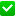 «Территория-2020»  2019год«Литературный домик друзей» Комаровка«Кетские узоры» Кетский «Чистые улицы» Кириково«Родничок» Алтат«Кукольная звезда» Бушуй«Патриотический десант» Кетский«Детская площадка» Кетский «Громкие чтения на свежем воздухе» «Без прошлого нет будущего» Алтат«Фестиваль красок» Пировское «Здоровая нация» Кетский.Флагманская программа «Добровольчество» направлена на развитие и поддержку инициатив молодых людей в сфере социального служения и помощи нуждающимся. Это программа для тех, кто хочет помогать людям, трудиться на благо общества, бескорыстно делать добрые дела. Ключевые мероприятия в первую очередь конечно является адресная  помощь нуждающимся , пожилым людям, ветеранам …это уборка придворный территорий , уборка снега, дров. Кроме этого так же проводятся марафоны добрых дел, классные часы, различные мастер-классы по изготовлению открыток, на которых ребята рассуждают о нравственных и важнейших ценностях любви, добра, уваженияПрограмма «Объединение спортивной молодежи » программа направлена на развитие и поддержку инициатив молодых людей в сфере физической культуры, фитнеса и пропаганды здорового питания. Молодые люди выбирают активный и здоровый образ жизни и не только ведут его сами, но и вовлекают в него своих сверстников. Программа работает на системное оздоровление молодежи края, направлена на организацию регулярных занятий по физической культуре, обучение основам сбалансированного питания и поддержку молодёжных проектов в сфере здорового образа жизни.Ключевые мероприятия программы:Спортивные школьные эстафеты. Недели здоровья в школах где  в течении всей недели активисты проводили массовые зарядки и всевозможные спортивные мероприятия: классные часы на тему "Здоровый образ жизни", соревнования по мини-футболу и дартс, веселые старты, матч по волейболу . В Кириковской школе была организована лыжная прогулка.  
Ученики с 5 по 11 классы после уроков дружно встали на лыжи и вместе с учителями отправились в лес. В Большекетской школе прошел классный час «Пристрастия, уносящие жизнь» для 8-11 классов Держатели ФП провели интересную игру-размышление на тему вредных привычек. Одним из основных направлений данной флагманской программы является занятие #Zumba, которая проходит на базе молодежного центра «Инициатива»Зажигательная танцевальная тренировка, на основе латинских ритмов, поможет вам не только приобрести великолепную форму, но и зарядиться необыкновенными положительными эмоциями. 

	Программа «Арт-парад» направлена на поддержку молодежного творчества . ФП способна объединить молодых людей из многоплановой среды искусства, помочь им создать конкурентоспособные и актуальные культурные проекты.Ключевые мероприятия в данной фп:Участие в литературных гостиных Постановка русских народных сказок Занятие танцами, участие в районном фестивале танца.Постановка мюзиклов ,организация осеннего бала.Фотоконкурсы и многое другое Программа РССМ «Российский Союз Сельской Молодежи»    Общероссийская молодежная общественная организация «Российский союз сельской молодежи»        Пировское местное отделение ОМОО «РССМ» создано 27 мая  2016 года по инициативе начальника отдела сельского хозяйства администрации района Лутфулиной Н.ВНа сегодняшний день членами РССМ в районе избрано 216 человек, из них это молодые фермера, сельхозработники, активисты отделения, школьники района и просто сельские жители, которым не безразлична жизнь на селе.За два с половиной года Пировское местное отделение РССМ добилось следующих результатов:1.Наша команда одна из масштабных по численности отделений в Красноярском крае.3. Два года подряд в Пировском районе работают информационно-консультационные бригады «ИКБ».4. Впервые было проведено районное родительское собрание, профориентационного плана. Родители из первых уст узнали, как можно поступить в Аграрный университет, какие специальности можно там получить, задать свои вопросы. 5. Наша команда участвует во многих краевых и всероссийских акциях ОМОО «РССМ», таких как Всероссийский конкурс сельских инициатив «Село XXI века», Краевой этап конкурса «Моя малая Родина», краевой конкурс «Мое село. Истории о людях», всероссийский конкурс «Общественный лидер», Бирюса -2018.6. Наша команда проводит районные конкурсы и акции, такие как акция для детей из отдаленных деревень «Приключения Маши и Миши», конкурс поделок из овощей и фруктов «Осенняя сказка», фотоконкурс и конкурс рисунков «Люди села», акция «АРТ в село» и другие.Волонтеры фп являются соорганизаторы  многих районных больших праздников и мероприятий таких, как «День Урожая», народные гулянья в с.Кириково «Деревенька моя», День Победы, конкурс «Ползунковые бега» и другие.Организационная структураВ отчетном 2019 году сеть муниципальных учреждений, подведомственных Отделу включает в себя: МБУК «Межпоселенческая централизованная клубная система Пировского района» (включает в себя 21 сетевую единицу), МБУК «Муниципальная централизованная библиотечная система Пировского района» (включает в себя 15 сетевых единиц), МБУ ДО «Пировская детская школа искусств», МБУК «Центр ремесел «Домострой», МБУ «Молодежный центр «Инициатива» Пировского района», МБУ «Физкультурно-спортивный центр «Пировский», МБУ «Спортивная школа Пировского района», МКУ «Технологический центр учреждений культуры Пировского района».Сведения о среднесписочной численности и среднемесячной заработной плате работников подведомственных учрежденийМониторинг исполнения муниципальных заданий бюджетными учреждениями за 2019 год На основании постановления администрации Пировского района от 23.10.2015г. № 345-п «Об утверждении Порядка формирования муниципального задания в отношении районных муниципальных учреждений и финансового обеспечения выполнения муниципального задания» (в ред. от 03.11.2016г. №386-п) проведен мониторинг исполнения муниципального задания муниципальными бюджетными учреждениями за 2019г.Мониторинг и контроль проводится в отношении муниципальных бюджетных учреждений, подведомственных Отделу культуры, спорта, туризма и молодежной политики администрации Пировского района на основании отчетов за 2019 год о выполнении муниципального задания на оказание муниципальных услуг (работ).Мониторинг проведен по следующим направлениям: - соответствие качества оказанных муниципальных услуг (выполненных работ) установленным в муниципальном задании показателям качества муниципальных услуг (работ);- соответствие объема оказанных муниципальных услуг (выполненных работ) установленным в муниципальном задании показателям качества муниципальных услуг (работ).Результаты контроля за исполнением муниципального задания на оказание муниципальных услуг (выполнение работ)Правовой мониторинг (Достоверность, актуальность, полнота информации об учреждении на официальном сайте www.bus.ru)Мониторинг исполнения планов финансово-хозяйственной деятельности бюджетными учреждениями за 2019 год Исполнение плана ФХД (объем средств на выполнение муниципального задания) МБУК «Центр ремесел «Домострой» за счет средств субсидии на поддержку художественных народных ремесел и декоративно-прикладного искусства и софинансирования за счет средств местного бюджета приобрели спец.оборудование, сырье и расходные материалы для организации работы любительских объединений в сумме 377,6 тыс.руб.МБУК «Муниципальная централизованная библиотечная система Пировского района» получила субсидию на поддержку отрасли «культура» (подключение общедоступных библиотек к сети Интернет – подключение Алтатской библиотеки к сети Интернет) в сумме 56,73 тыс.руб., софинансирование за счет местного бюджета составило 38,97 тыс.руб.На комплектование книжных фондов библиотек в 2019 году было получено 218,4 тыс.руб за счет средств субсидии из федерального и краевого бюджетов, за счет средств местного бюджета выделено – 60,4 тыс.руб.За счет средств субсидии направленной на обеспечение развития и укрепления материально-технической базы домов культуры и софинансирования за счет средств местного бюджета в Пировский районный дом культуры было приобретено световое оборудование, микшерный пульт, акустическая система на сумму 399,99 тыс.руб.За счет субсидии за содействие развитию налогового потенциала, полученной МБУК «Межпоселенческая централизованная клубная система Пировского района» были приобретены электрокотлы и электрооборудование для замены в Троицкий СДК и Алтатский СК в сумме 156,3 тыс.руб. За счет средств местного бюджета в сельских клубах в течении года были проведены косметические ремонты.В 2019 году МБУ «ФСЦ «Пировский» за счет собственных средств приобрели напольный керлинг, игру бочча на сумму 102,6 тыс.руб.МБУ «СШ Пировского района» за счет средств местного бюджета приобрели автобус ГАЗ-А65R33 на сумму 1441,37 тыс.руб.МБУ «СШ Пировского района» за счет субсидии на оснащение объектов спортивной инфраструктуры спортивно-технологическим оборудованием в рамках регионального проекта «Создание для всех категорий и групп населения условий для занятий физической культурой и спортом, массовым спортом, в том числе повышения уровня обеспеченности населения объектами спорта и подготовка спортивного резерва» приобрели и установили спортивное оборудование на стадионе в с.Пировское на сумму 3414,84 тыс.руб. В рамках исполнения муниципального задания в 2019 году МБУ «МЦ «Инициатива» получили субсидию из краевого бюджета на обеспечение деятельности учреждения в размере 152,8 тыс.руб.На основании проведенного мониторинга результатов деятельности бюджетных учреждений, подведомственных Отделу культуры, спорта, туризма и молодежной политики администрации Пировского района выявлены некоторые проблемы в работе учреждений:В сфере «физической культуры и спорта» в районе острый дефицит специалистов в области физической культуры и спорта.Во многих общеобразовательных учреждениях возрастной кадровый состав учителей физической культуры, в связи с этим возникают проблемы по закреплению молодых специалистов.В сфере «культуры» уровень профильного образования специалистов ежегодно снижается. Учатся заочно в учреждениях культуры и искусства всего лишь 9,4% работников. Имеется небольшая кадровая потребность в специалистах с высшим и средним профессиональным образованием. В учреждениях культуры слабая материально-техническая база (недостаток звукоусилительной и световой аппаратуры, сценических костюмов, одежды сцены), требуется ремонт зданий. Решение проблем видят в участии в целевых программах, взаимодействии с профильными учебными заведениями края.В сфере дополнительного образования детей наблюдается снижение контингента обучающихся в детской школе искусств. Необходимо увеличить охват услугами ДШИ детского населения, увеличить численность учащихся ДШИ, вести работу по профориентации выпускников с целью поступления в профильные образовательные организации. Вести работу по привлечению молодых специалистов. Одной из проблем  молодежной политики является — пассивность самой молодежи и материальная заинтересованность в жизни. Молодое поколение все чаше проводит свое свободное время за игрой в компьютерах  и тем самым никак не выражают заинтересованность к жизни и обществу. Еще одной проблемой являться отсутствие современной инфраструктуры учреждений молодежной сферы. Объектов инфраструктуры для занятия спортом и творчеством молодежи, организации культурного досуга и реализации потенциала в Пировском недостаточно. Это является фактором, как миграции, так и асоциального поведения молодёжи. По-прежнему актуальной остается и кадровая проблема, большой дефицит кадров , а тем более кадров с высшем профильным образованием. Заместитель главы района - Начальник отдела                                                                                                                             О.С.Сарапина                                   Показатели2018 год2019 годПояснение измененийУдельный вес систематически занимающихся физической культурой и спортом 36,7%2310 чел.,6289 чел.(3-79 лет), всего 6867 чел.39,24%2435 чел.,6206чел.(3-79 лет), всего 6761 чел.Увеличение показателя на 2,54 % (больше на 125 чел.)Количество детей, обучающихся в учреждениях дополнительного образования физкультурно-спортивной направленности  160 чел.185 чел.Изменений за отчетный период нет, сохранность контингента 100%.Штатные работники в области физической культуры и спорта21 чел.21 чел.За отчетный период оставил свою должность тренер по баскетболу МБУ «Спортивная школа Пировского района» и  приступил к работе новый тренер по баскетболу Удельный вес инвалидов систематически занимающихся физической культурой и спортом  8,2%53 чел.10,0863 чел.Увеличение связано с занятием   инвалидов  в смешанных группах, при МБУ «Физкультурно – спортивный центр «Пировский», МБУ «СШ Пировского района» и в клубе любителей бильярда «Золотой шар»Численность занимающихся в спортклубах по месту жительства и учебы.530559Увеличение количества занимающихся на 90 человек в СКМЖ «Атлант», «Игровик» и «Рассвет». Численность занимающихся в предприятиях, учреждениях и организациях9911040Численность занимающихся в   учреждениях и организациях при спортивных сооружениях 2121Единовременная пропускная способность спортивных сооружений  621 чел.642 В список спортивных сооружений включена беговая дорожка, находящаяся на базе МБОУ «Кириковская средняя школа» с. Кириково, ул. Зеленая, 10. Так же произведен перерасчет ЕПС всех спортивных сооружений Пировского района. Расходы консолидированного бюджета муниципального образования на физическую культуру и спорт 11540,0тыс. руб.15025,5тыс. руб.Количество спортивных сооружений 2526В список спортивных сооружений включена малая спортивная площадка, на которой возможно проведение тестирования населения в соответствии с ВФСК ГТО. Объект находится на стадионе с. Пировское.УчреждениеСреднесписочная численность, чел.Среднемесячная заработная плата, тыс.руб.МБУ «МЦ «Инициатива»2,336,11МБУ ДО «Пировская ДШИ»5,023,21МБУК «МЦБС Пировского района»18,634,97МБУК «МЦКС Пировского района»38,034,58МБУК «ЦР «Домострой»5,128,14МБУ «СШ Пировского района»14,126,50МБУ «ФСЦ «Пировский»8,923,58Наименование учреждения Наименование работы /услугиНаименование показателя качестваЗначение показателя качества Значение показателя качества Значение показателя качества Значение показателя качества Наименование показателя объема Значение показателя объемаЗначение показателя объемаЗначение показателя объемаЗначение показателя объемаНаименование учреждения Наименование работы /услугиНаименование показателя качестваУтверждено в муниципальном заданииИсполнено на отчетную датуПроцент исполнения с учетом допустимого отклоненияПричина отклоненияНаименование показателя объема Утверждено в муниципальном заданииИсполнении на отчетную датуПроцент исполнения с учетом допустимого отклоненияПричина отклонения 123456789101112МБУК «ЦР «Домострой» Организация и проведение культурно-массовых мероприятийДоля участников мероприятий (работ), удовлетворенных качеством услуг от общего числа участников (%)100100100Количество мероприятий (ед.)66100Количество участников (чел.)370370100Организация деятельности клубных формирований и формирований самодеятельного народного творчестваДоля участников клубных формирований, удовлетворенных качеством услуг от общего числа участников (%)100100100Количество клубных формирований (ед)66100Количество участников клубных формирований7272100МБУ «ФСЦ «Пировский»Обеспечение доступа к объектам спортаНаличие обоснованных жалоб (%)100100100Уровень удовлетворенности пользователей качеством спортивных объектов (%)1009898Количество посетителей объекта (чел)67009550142,5Проведение занятий физкультурно-спортивной направленности по месту проживания гражданНет Количество занятий (шт)22021497,3МБУК «МЦКС Пировского района»Организация и проведение культурно-массовых мероприятийДоля участников мероприятий (работ), удовлетворенных качеством услуг от общего числа участников (%)100100100Количество мероприятий (ед)494494100Количество посетителей (чел)6137361373100Организация деятельности клубных формирований и формирований самодеятельного народного творчестваДоля участников клубных формирований, удовлетворенных качеством услуг от общего числа участников (%)100100100Количество клубных формирований (ед)135135100Количество участников клубных формирований979979100МБОУ ДО «Пировская ДШИ»Реализация дополнительных общеразвивающих программДоля детей,осваивающих дополительные образовательные программы в образовательном учреждении от общего количества детей в районе (%)66100Количество человеко-часов  (чел/час)936010956117Доля детей,ставших победителями и призёрами в конкурсах,фестивалях,творческих и других мероприятияхот общего числа обучающихся (%)2525100Доля педагогических работников с высшим и средне-специальным образованием (%)100100100Реализация дополнительных предпрофессиональных программ в области искусствадоля преподавателей, прошедших курсы повышения квалификации (%)100100100Количество человеко-часов (чел/час)41404140100доля детей, ставших победителями и призерами в конкурсах, фестивалях, творческих и других мероприятих от общего числа обучающихся (%)402050доля преподавателей, имеющих высшее и среднее профессиональное образование (%)100100100МБУ «МЦ «Инициатива»Организация досуга детей, подростков и молодежиКоличество участников (чел)210210100Количество общественных объединений (ед)66100Организация мероприятий в сфере молодёжной политики,напправленных на формирование системы развития талантливой и инициативной молодёжи,создание условий для самореализации подростков и молодёжи,развитие творческого,профессионального,интеллектуального потенциала подростков и молодёжиКоличество благополучателей (чел)11001100100Количество мероприятий (ед)1515100МБУК «МЦБС Пировского района»Библиотечное, библиографическое и информационное обслуживание пользователей библиотекДинамика количества зарегистрированных пользователей по сравнению с предыдущим годом (%)100102,9102,9Количество посещений (ед)3602537400104Динамика количества посещений по сравнению с предыдущим годом (%)100103,1103,1Динамика количества документов,выданных из фонда библиотеки по сравнению с предыдущим годом (%)100100,4100,4Динамика количества выполненных справок и консультаций посетителям библиотеки по сравнению с предыдущим годом (%)100113,2113,2Формирование,учёт,изучение,обеспечение физического сохранения и безопасности фондов библиотекиДинамика количества документов (%)1009393Количество документов (ед)14425013372493Библиографическая обработка документов и создание каталоговДинамика количества документов (новых) (%)100114,3114,3Количество документов (новых )(ед)10301177114,3МБУ «СШ Пировского района»Организация и обеспечение подготовки спортивного резерваОтклонение достигнутых результатов запланированных планом мероприятий (%)100100100Количество лиц, прошедших спортивную подготовку9090100Проведение занятий физкультурно-спортивной направленности по месту проживания гражданНет Количество занятий (ед.)150158105,3Спортивная подготовка по олимпийским видам спортаДоля лиц, прошедших спортивную подготовку на тренировочном этапе (этап спортивной специализации) и зачисленных на этап совершенствования (футбол) (%)100100100Число лиц, прошедших спортивную подготовку на этапах спортивной подготовки (футбол) (чел)1515100Доля лиц, прошедших спортивную подготовку на тренировочном этапе (этап спортивной специализации) и зачисленных на этап совершенствования (лыжные гонки) (%)100100100Число лиц, прошедших спортивную подготовку на этапах спортивной подготовки (лыжные гонки) (чел)1010100Спортивная подготовка по неолимпийским видам спортаДоля лиц, прошедших спортивную подготовку на тренировочном  этапе (этап спортивной специализации) (%)100100100Число лиц, прошедших спортивную подготовку на этапах спортивной подготовки  (чел)1515100Обеспечение доступа к объектам спортаКоличество жалоб (%)11100Число посетителей спортивного объекта в год (чел)72007352102,1Организация и проведение физкультурных и спортивных мероприятий в рамках ВФСК "ГТО" (за исключением тестирования выполнения нормативов испытаний комплекса ГТО)Нет Количество мероприятий (ед)88100Проведение тестирования выполнения нормативов испытаний (тестов) комплекса ГТОДоля лиц, выполнявших нормы ГТО на знак отличия от числа принявших участие в выполнении нормативов ГТО (%)4040100Количество мероприятий(ед)88100№ п/пПоказатель Наличие информацииНаличие информацииНаличие информацииНаличие информацииНаличие информацииНаличие информацииНаличие информации№ п/пПоказатель МБУК «МЦКС Пировского района»МБУК «МЦБС Пировского района»МБУК «ЦР «Домострой»МБУ «ФСЦ «Пировский»МБУ «СШ Пировского р-на»МБУ «МЦ «Инициатива»МБУ ДО «Пировская ДШИ»Достоверность, актуальность, полнота информации об учреждении на официальном сайте www.bus.ruДостоверность, актуальность, полнота информации об учреждении на официальном сайте www.bus.ruДостоверность, актуальность, полнота информации об учреждении на официальном сайте www.bus.ruДостоверность, актуальность, полнота информации об учреждении на официальном сайте www.bus.ruДостоверность, актуальность, полнота информации об учреждении на официальном сайте www.bus.ruДостоверность, актуальность, полнота информации об учреждении на официальном сайте www.bus.ruДостоверность, актуальность, полнота информации об учреждении на официальном сайте www.bus.ruДостоверность, актуальность, полнота информации об учреждении на официальном сайте www.bus.ruДостоверность, актуальность, полнота информации об учреждении на официальном сайте www.bus.ru1.11) Общая информация об учрежденииЕсть Есть Есть ЕстьЕстьЕстьЕсть1.22) Информация о муниципальном заданииНе полностью Не полностьюЕстьЕстьЕстьЕстьНе полностью 1.33) Информация о плане финансово-хозяйственной деятельностиЕсть Есть ЕстьЕстьЕстьЕстьЕсть1.44) Информация об операциях с целевыми средствамиЕсть Есть ЕстьЕстьЕстьЕстьЕсть1.55) Информация о результатах деятельности и об использовании имуществаЕсть Не полностью ЕстьЕстьЕстьЕстьЕсть1.66) Сведения о проведенных в отношении учреждения контрольных мероприятий и их результатахЕсть Не полностьюЕстьЕстьЕстьЕстьЕсть1.77) Информация о годовой бухгалтерской отчетностиЕсть Есть ЕстьЕстьЕстьЕстьЕстьУчреждениеПоказатель (план / факт), тыс.руб.Оценка показателя, %1.МБУК «МЦКС Пировского района»32162,37 / 31981,2899,4%2.МБУК «ЦР «Домострой»2558,37 / 2558,2599,99%3.МБУК «МЦБС Пировского района»12225,67 / 12207,1999,8%4.МБУ «ФСЦ «Пировский»4452,87 / 4451,0399,96%5.МБУ «СШ Пировского района»6994,7 / 6986,199,9%6.МБУ «МЦ «Инициатива»2318,49 / 2302,0799,3%7.МБУ ДО «Пировская ДШИ»1985,47 / 1960,1998,7%